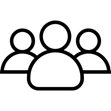 Der Preis eines T-Shirts - Arbeitsblatt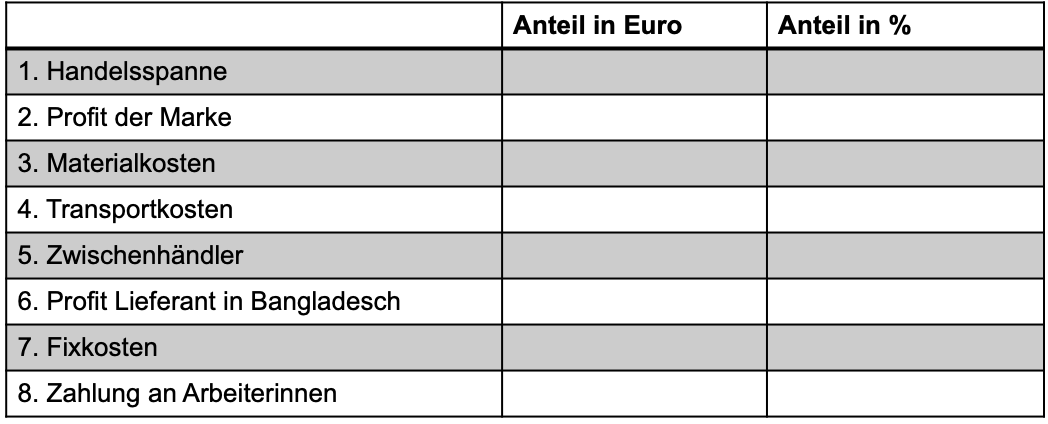 	Auflösung	Der Preis eines T-Shirts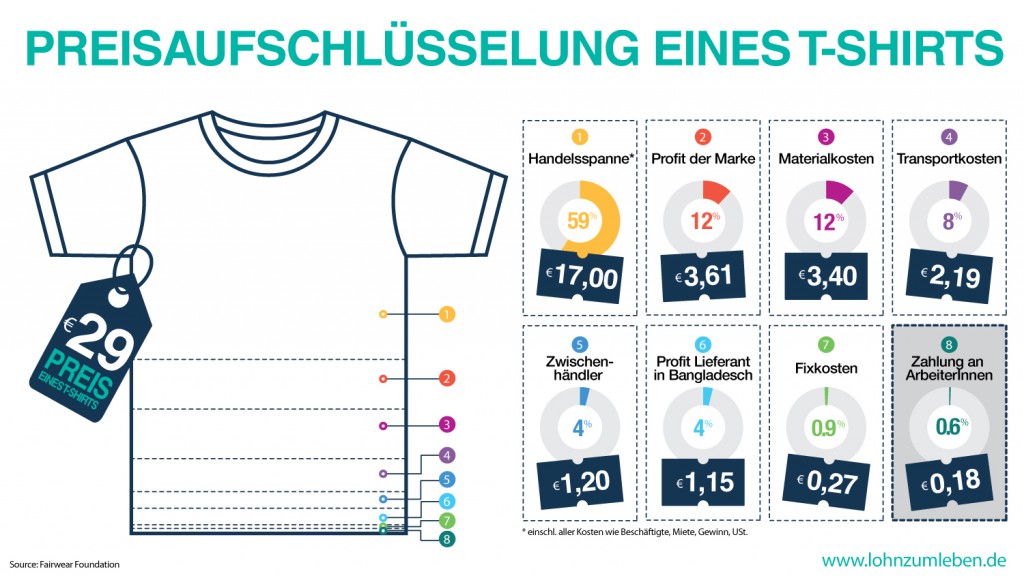 